Geography Spark
Copy the title and the following prompt to your notes and answer/respond in 3-5 sentences.Sp21: “Chaparral Land”	Look at the map. Notice that the region of southern California only supports a chaparral ecosystem (vegetation is mostly tangled shrubs and thorny bushes, like in the picture). This area is also one of the most productive farming areas in the world. How is this possible?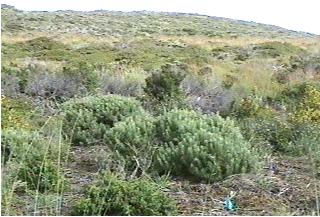 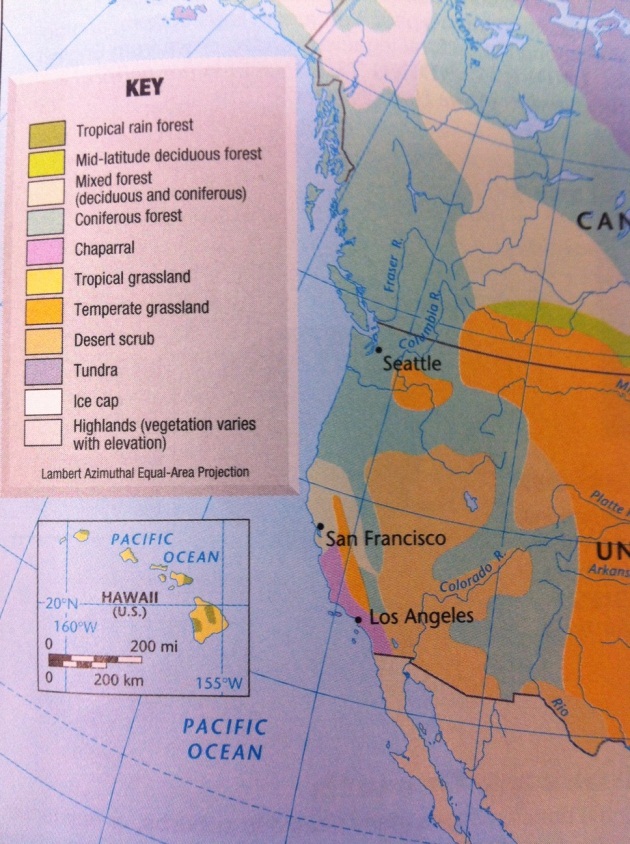 